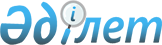 О внесении изменения в постановление Правительства Республики Казахстан от 13 декабря 2010 года № 1350 "О реализации Закона Республики Казахстан "О республиканском бюджете на 2011 - 2013 годы"Постановление Правительства Республики Казахстан от 27 декабря 2011 года № 1609

      Правительство Республики Казахстан ПОСТАНОВЛЯЕТ:



      1. Внести в постановление Правительства Республики Казахстан от 13 декабря 2010 года № 1350 "О реализации Закона Республики Казахстан "О республиканском бюджете на 2011-2013 годы" следующее изменение:



      в приложении 1 к указанному постановлению:



      в функциональной группе 05 "Здравоохранение":



      по администратору 226 "Министерство здравоохранения Республики Казахстан":



      в программе 016 "Строительство и реконструкция объектов здравоохранения":



      в разделе "город Астана":



      строку

      "                                                               "



      изложить в следующей редакции:

      "                                                               ".



      2. Настоящее постановление вводится в действие с 1 января 2011 года.      Премьер-Министр

      Республики Казахстан                       К. Масимов
					© 2012. РГП на ПХВ «Институт законодательства и правовой информации Республики Казахстан» Министерства юстиции Республики Казахстан
				Разработка проектно-сметной

документации и проведение

вневедомственной государственной

экспертизы на строительство

многопрофильной больницы на 300

коек при РГКП «Казахская

государственная медицинская

академия» в городе Астана9 681Разработка проектно-сметной

документации и проведение

вневедомственной государственной

экспертизы на строительство

многопрофильной больницы на 300

коек при АО «Национальный научный

медицинский центр» в городе Астане9 681